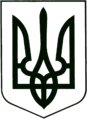 УКРАЇНА
МОГИЛІВ-ПОДІЛЬСЬКА МІСЬКА РАДА
ВІННИЦЬКОЇ ОБЛАСТІР І Ш Е Н Н Я №200Про надання згоди на прийняття у комунальну власність Могилів - Подільської міської територіальної громади Могилів-Подільського району Вінницької області медичного обладнання          Керуючись ст.ст. 26, 60 Закону України «Про місцеве самоврядування в Україні», Законом України «Про передачу об’єктів права державної та комунальної власності», з метою забезпечення функціонування відділення екстреної медичної допомоги комунального некомерційного підприємства «Могилів-Подільська окружна лікарня інтенсивного лікування» Могилів-Подільської міської ради,-   міська рада ВИРІШИЛА: Надати згоду на прийняття у комунальну власність Могилів-Подільської  міської територіальної громади Могилів-Подільського району Вінницької  області в особі Могилів-Подільської міської ради Вінницької області   медичного обладнання згідно з додатком, що додається.2.  Міському голові Глухманюку Г.Г. доручити створити комісію з      приймання – передачі майна зазначеного в додатку. 3.  Контроль за виконанням даного рішення покласти на заступника міського     голови з питань діяльності виконавчих органів Слободянюка М.В. та на    постійні комісії міської ради з гуманітарних питань (Власюк О.О.),    з питань комунальної власності, житлово-комунального господарства,    енергозбереження та транспорту (Гаврильченко Г.М.).		              Міський голова					    Геннадій ГЛУХМАНЮК             Додаток  до рішення 7 сесіїміської ради 8 скликаннявід 12.05.2021 року №200 Медичне обладнання,яке планується прийняти у комунальну власність Могилів - Подільської міської територіальної громади Могилів - Подільського району Вінницької області для забезпечення функціонування відділення екстреної медичної допомоги комунального некомерційного підприємства «Могилів - Подільська окружна лікарня інтенсивного лікування» Могилів - Подільської міської ради                                                     Вінницької області          Секретар міської ради					      Тетяна БОРИСОВАВід 12.05.2021р.7 сесії8 скликання№ з/пНазваЦіна, грнКількість (шт)Сума, грн1.Ультразвукова діагностична система SonoBook 8 у складі: Конвексний датчик С3-VЛінійний датчик L7-VЛіцензія General Imaging Ліцензія Curved Panoramic ViewЛіцензія розширеної кардіологіїРозширена судинна ліцензія Доплерівська ліцензія CWЛіцензія вільного кута М-режимуЛіцензія кольорового М-режимуДопплерівська ліцензія Ліцензія TDIЛіцензія IMTЛіцензія ElastorgraphyЛіцензія 2D street800000,001800000,002.Система рентгенівська діагностична IMAX 7700F в комплекті: Програмний продукт (Комп’ютерна програма «RS-MAKHAON» (модуль «Робоча станція: Рентген та УЗД»), X-Ray International, Ltd Латвія4800000,0014800000,00